BackgroundAn online survey to collect information about preferences and concerns related to walking, rolling, and biking in Reedley was opened on December 2, 2022 and closed on February 20, 2023. The survey was posted on the project website (www.reedleymoves.com) and was advertised through the City website and Facebook page, NextDoor, the local newspaper, and through the project’s Advisory Group members. Many respondents also heard about the survey through their councilmember. The survey received 166 responses and was available in Spanish and English. Two of the 166 responses were from the Spanish version of the survey.Key TakeawaysOver 90% of survey respondents live in Reedley and many are both highly invested in their community and interested in making their community safer and increasing transportation options. Participants in the community survey indicated a high level of interest in walking, biking, and rolling in Reedley, particularly if barriers such as safety/security concerns can be addressed and if greater separation between people walking and biking and motorists can be provided. The Reedley Parkway is viewed positively – at least 63% expressed that they like the City’s multi-use rail trail – and is highly utilized. Many respondents felt the trail could be even better if it were longer and/or connected to more destinations in the City.Over 71% of the respondents walk at least a few times per month. While a smaller share of respondents bike regularly (59%), even more expressed interest in biking if conditions were different. Top concerns and barriers to walking, biking, rolling, and using the Reedley Parkway included missing sidewalks or bikeways and/or poor maintenance of these facilities, as well as a lack of lighting and concerns over personal safety.Survey Responses and DiscussionGetting Around ReedleyRespondents were first asked how they typically get around Reedley and prompted to select all transportation modes that apply. About 92% of respondents typically drive alone (see Table 1), a number that is consistent with commuting data from the American Community Survey. However, nearly 54% of respondents walk or roll (using a wheelchair or mobility scooter) and 30% bike or e-bike for some trips. Other (write-in) responses included running and skateboarding.Table : How Respondents Typically Get Around ReedleyHow do you typically get around Reedley? Select all that apply.Walking and Rolling in ReedleyFrequency: Respondents were specifically asked how frequently they walk or roll to get around Reedley. While 71.5% of respondents walk or roll at least a few times per month, 28.5% of respondents said they never walk or roll in Reedley (see Figure 1). Of those who do walk or roll, the most common frequency was “A few times per month” at 27.3%.Figure : Frequency of Walking and Rolling in ReedleyHow often do you walk or roll (using a wheelchair or mobility scooter) to get around Reedley?Top Reasons for Walking and Rolling: Among those who indicated they do walk around Reedley (n=136), when asked to select their two top reasons for walking or rolling, most respondents (85.3%) indicated they do so for exercise or enjoyment. The only other response that was selected frequently was that destinations are nearby (about 40% of respondents). See Table 2 for a full list of reasons people walk or roll in Reedley. Other reasons identified as write-in responses included walking the dog.Table : Reasons for Walking or RollingDestinations: Respondents were asked to indicate which destinations they walk or roll to and were prompted to select all that apply. Nearly half of respondents indicated that they walk or roll for recreation. Trips to homes of friends and family, restaurants or bars, and shopping were also popular destinations, each selected by over a third of respondents (see Figure 2). The most popular of the 23 write-in responses were the following: eight wrote in that they run for recreation or exercise (which means that “recreation” truly reflects more than half of respondents), three indicated that they don’t walk or roll, and two indicated that there is nothing to walk to.Figure : Top Destinations for Walking and RollingWhich destinations do you walk or roll to? Select all that apply.Barriers to Walking and Rolling: Among respondents who indicated they walk around Reedley (n=152; only 11 respondents out of 163 indicated they are not interested in walking) the biggest barriers that keep them from walking or rolling more were “lack of lighting” and “sidewalks are poorly maintained or missing,” each representing nearly a third of respondents (see Figure 3). Personal safety was the third most frequently selected response, and half of the write-in responses additionally reflected crime and security issues. Figure : Barriers to Walking and RollingIf you would like to walk or roll more (for trips to school, work, errands, etc.) but don't, what are the biggest barriers or constraints that keep you from doing so? Select up to three.Biking in ReedleyFrequency: About 59% of respondents indicated that they bike at least on occasion, while 41% never bike (see Figure 4). Most participants who bike do so less than once per month (21.9%), with “a few times per month” being the next most frequent response (17.9%). Figure : Frequency of Biking in ReedleyHow often do you ride a bike (traditional or e-bike) to get around Reedley?Top Reasons for Biking: Among respondents who indicated they bike around Reedley (n=90), when asked about why they bike, the top reason was “Exercise or enjoyment,” which was selected by a majority of survey respondents (88%). No other responses were commonly identified with the next most frequently selected response being “Destinations are nearby” at 31% (see Table 3). Participants could select up to two responses.Table : Reasons for Biking in ReedleyWhat are the top reasons that you bike to get around Reedley? Select up to two.Destinations: Respondents were also asked about the specific destinations they bike to and could select all that apply. Top responses were “Recreation” at 52%, followed by “Homes of friends/family” at 29.5% and public facilities such as the library or community center (19.5%). See Figure 5 for more details.Figure : Top Destinations for BikingWhich destinations do you bike to? Select all that apply.Barriers to Biking: Respondents were asked to select the top three barriers that keep them from biking more than they currently do. The most common response among those who bike at least some of the time (n=121) was “Bikeways are poorly maintained or lacking” at 42%, followed by “Personal safety concerns” at 37%, and “Bikeways are too narrow/not enough separation from vehicles” at 34% (see Figure 6). Other barriers identified through write-in responses included lack of bike parking, sweating in summer, and the lack of a regional network (for those who want to bike in Reedley but live outside the City). Of note, 30 respondents selected “N/A – I am not interested in biking more,” yet that number is much smaller than the 62 respondents who indicated on an earlier question that they never bike in Reedley, which implies that some of the respondents that do not currently bike in Reedley might be interested in doing so if conditions were different. Figure : Barriers to Biking MoreIf you would like to bike more (for trips to school, work, errands, etc.) but don't, what are the biggest barriers or constraints that keep you from doing so? Select up to three responses.Comfort by Bikeway Facility Type: In addition to questions related to current behavior, respondents were asked to assess how comfortable they would feel on various types of biking facilities on a scale from “very uncomfortable” to “very comfortable”. Photos and descriptions of each facility type were provided. In lieu of a comfort rating, respondents could select “N/A - I don’t bike”. A range of 111-124 respondents ranked each facility type, while the rest indicated that they do not bike. Excluding those who indicated that they don’t bike, Table 4 shows the distribution of responses to each facility type; the darker the shade of blue, the more popular the response. The facility types offering the greatest separation of bicyclists from vehicles can be ranked from most to least comfortable:Multi-use paved trails, which include the Reedley Parkway, were ranked the most comfortable facility type, with about 80% of respondents who bike indicating they feel somewhat or very comfortable. Bike lane protected by bollards were ranked second most comfortable, with 69% of respondents who bike ranking this facility type as somewhat or very comfortable. The one example of this facility type in Reedley is along East Huntsmen Avenue, connecting two different portions of the Parkway. Bikeways on local streets, often referred to as neighborhood greenways or bike boulevards, were considered somewhat or very comfortable by more than 55% of respondents.Buffered bike lanes were identified as somewhat or very comfortable by about 53% of respondents, while standard bike lanes adjacent to vehicular traffic were identified as somewhat or very comfortable by only 32% of respondents. Bikeable road shoulders, which offer the least protection from vehicles, were ranked least comfortable. There are no examples of this in Reedley.Table : Bikeway Facility Comfort LevelsHow comfortable do you feel biking on the following facilities?1: A neighborhood greenway is a street with low speed/low traffic volume with painted markings and traffic calming treatments, such as traffic circlesReedley ParkwayRespondents were asked how often they use the Reedley Parkway. Overall, about 55% of respondents use the Parkway a few times a month or more and nearly 30% indicated that they use the Parkway on at least a weekly basis (see Figure 7). Only 1 in 5 respondents never use the Parkway. See Figure 10. Respondents were also asked more generally how they feel about the Reedley Parkway. Overall, 63% of participants either like or strongly like the Parkway, while only 11% indicated some level of dislike for the Parkway (see Figure 8).Figure : Frequency of Using the Reedley ParkwayHow often do you use the Reedley Parkway? Figure : Reedley Parkway SentimentsHow do you feel about the Reedley Parkway?Respondents were next asked about how the Reedley Parkway could be improved and could select up to two suggestions. The top responses were “Connect it to more destinations” at about 46%, followed by “Extend the trail to make it longer” at 38% (see Figure 9). “Other” represented one quarter of the responses; people wrote in a variety of suggestions with many noting personal safety concerns the need for better lighting.Figure : Improving the ParkwayHow could the Reedley Parkway be improved? Select up to two.DemographicsConnection to Reedley: To better understand who responded to the survey, respondents answered a series of demographic questions, including their connection to Reedley. Respondents could select all that apply. Most respondents (over 90%) live in Reedley, while about 38% work in Reedley (see Figure 10).Figure : Connection to ReedleyWhat is your connection to Reedley? Select all that apply.Age: Survey respondents were somewhat disproportionately older than the average Reedley resident. Over 35% of survey respondents fell into the 35-49 years old category and 23.4% fell into the 50-64 years old category (see Figure 11). Figure : Age Distribution of Respondents Which age group are you in?Vehicle Access To better understand vehicle access and car-dependency in Reedley, respondents were asked how many vehicles they have access to. Over 84% of respondents said that there is one car per adult in the household, while another 12% have access to a vehicle in their household (see Figure 12). Only about 3% of respondents indicated there is no vehicle in their household.Figure : Vehicle AccessDo you have access to a vehicle on a daily basis?Race/Ethnicity: A final demographic question was asked about race and ethnicity to understand whether those who responded to the survey are representative of the Reedley population. About 43% of respondents who chose to answer the question identified as Hispanic or Latino/a and 44% identified as White (see Table 5). This indicates an overrepresentation of White respondents and an underrepresentation of Hispanic or Latino/a respondents. Per the 2020 Census, 79.1% of Reedley residents identified as Hispanic or Latino/a and 15.4% identified as non-Hispanic or Latino/a White.Table : Race/Ethnicity of Survey RespondentsPick all that describe you [from the options below]:MiscellaneousWhen asked if there is anything else they would like to share, responses echoed concerns expressed throughout the survey, including improving lighting and personal safety/concerns on the Reedley Parkway related to unhoused individuals and stray dogs. Respondents also suggested specific places in Reedley in need of pedestrian and bicycle safety improvements, including:Missing sidewalks on Olson Avenue near Reedley BeachMissing sidewalks on South Reed AvenueLack of traffic control/crosswalk by Reedley Sports Park Responses to open-ended survey questionIs there anything else related to this survey that you would like to share?Mode of TransportationShareDrive alone92.2%Walk53.6%Bike (including e-bikes)30.1%Carpool (as driver or passenger)24.7%Bus or paratransit4.2%Roll (using a wheelchair or mobility scooter)2.4%Other1.8%E-scooter (electric scooter)0.6%Rideshare (Uber, Lyft, etc.)0.6%ReasonShareExercise or enjoyment85.3%Destinations are nearby39.7%To minimize environmental impact9.6%Cost/affordability8.8%Other4.4%I have no other options for getting around1.5%ReasonShareExercise or enjoyment87.8%Destinations are nearby31.1%To minimize environmental impact12.2%Cost/affordability12.2%I have no other option for getting around2.2%Other1.1%Very UncomfortableSomewhat UncomfortableNeutralSomewhat ComfortableVery ComfortableBike lane adjacent to vehicular traffic19.4%29.8%18.5%25.8%6.5%Bike lane buffered by striping13.0%19.5%14.6%26.8%26.0%Bikeable road shoulders32.0%30.3%18.9%15.6%3.3%Bike lane protected by bollards8.5%12.0%10.3%23.1%46.2%Multi-use, paved trail10.8%2.7%2.7%11.7%68.4%Neighborhood greenway¹14.9%14.9%15.7%35.5%19.0%Race/EthnicityShareWhite44.1%Hispanic or Latino/a43.4%Asian3.7%Native American or Alaska Native2.2%African American or Black1.5%Native Hawaiian or Pacific Islander0.7%Prefer to self-identify4.4%Response ID #Response37 For the most part I think the city is doing well regarding the parkway.  But people need to be able to feel safe on the trails.  That is a problem now. 44 n/a 50 If access to bike paths/trails (not bike lanes) was prioritized so as to connect all schools, it would simultaneously safely connect the entire community and encourage an active and healthy lifestyle for both our youth and adults. 51 I walk all over town nearly every day.  I often walk in the street and cross between crossings because I feel safer watching for traffic myself.  I have almost gotten hit a couple times when I was in the crosswalk, had the right of way, and drivers didn't look or didn't see me. I feel safe walking the trail and drivers are kind to let pedestrians cross. 53 Thank you very much for finally reaching out to us. I am a 30 year resident of Reedley with a growing family and love to be outdoors as much as possible. Anything we can do to improve or change about our city wide access to being outdoors, I'm all ears.   I have much more to learn and opine on this Reedley Active Transportation and Parkway Master Plan Survey and I am looking forward to seeing what positives come from this survey. 55 More sidewalks/bike lane should be added around town. On Parlier ave between citizens park and pecan ave. 58 the rail train needs more lighting. there are too many people loitering. Police need to supervise or bike thru during the day. It is not safe for evening strolls when weather is nice...spring thru fall  61 NO 62 Clean up the streets of all the drug addicts on bikes and maybe i would start caring about the bike paths. 63 I believe that a good location to extend the trail east/ west with a separated bike lane would be at the proposed new Reedley library, that site would be right in the center, and it would allow all access to the rail trail that currently goes north/south 64 No 65 There was an error with this survey. I selected that I don't bike, but then was required to fill in the next question which was specific to biking. poor survey design. It's also clear that whoever designed the survey isn't familiar with Reedley since they called the trail the "parkway". No one who lives here calls it that. Use local experts to do local work. Do not outsource things like this to out of town consultants.  66 Cars don't always stop for pedestrians when crossing streets along parkway. Would like to see trees watered more along parkway. Clean and repair exercise equipment and signage. Dust from Nash De Camp business is terrible.  69 yes, we need to pay our law enforcement officers better and increase law enforcement presence. As a citizen, I am aware that Reedley PD has extremely young experienced officers due to the pay compared to other cities. As a citizen within Reedley, I am extremely concerned with public safety. the parkway master plan can wait as the safety of the community is much more important.  70 Make it go along traver creek to dinuba golf course!  And under manning bridge to go to smith ferry park 79 For the most part Reedley is safe. And when I'm out for a run or on a bike ride the "homeless" people seem harmless enough. However, there are some that are in dire need of mental healthcare. Not sure if we can do anything about that. But it would be nice to help.  80 I used to walk everywhere and most days. Then I encountered stray dogs on the trail through town; and was approached by homeless people more often and did not feel safe. Even the trail behind the college, where I worked for over 30 years, and walked has become remote if I needed help. This town has really changed! 82 rail trail needs better lighting, the lights on the rail trail need to maintained more regular, to fix outages, the trail needs to be patrolled more by law enforcement to discourage drug use, homeless, etc.  We could make all of these wonderful, costly improvements, which I would be very interested in, BUT, if people don't feel safe to use it, or have their kids use it, it will be a waste of time and money Having said that I really enjoy utilizing what we have now and would welcome any upgrades and expansion.  It just needs to be more safe, I feel bad for younger kids, or families with young kids that might want to use this, or females (and males) that feel like they would use this but can't because of what they may encounter from a safety standpoint. 88 Need more interesting things to do in town. 89 City needs interesting activities to promote getting out like more and safer Trailways. 92 Anything we do to enhance outdoor activity will benefit Reedley Thanks! 96 Adding lighting incertain areas would be great also to have the light fixtures LED so it's bright enough to see ahead  97 Nerd morr big box stores 98 Safety is always a concern in reedley.  It won't do any good to build a parkway if it becomes a hangout for junkies and gangs 100 Thank you for doing this. I'd like to enjoy it more if it was safer. 103 Thanks for survey  104 Safe and clean pathways for students to utilize for getting to school and for families to use for recreation/exercise would be great! The homeless along the current is becoming a big concern in our city.  106 The lack of a crossing signal on Dinuba Ave. at Sports Park is concerning. Cars are traveling at high speeds, and there is often traffic due to the park being used. Please make it safer for families to use by installing a crossing signal. It could potentially save a life. The idea to further extend the trail is excellent. The Parkway is my favorite feature of Reedley.  109 We really enjoy the trail and are pleased with the recent safety improvements (smoothing the trail). We would like to see improved lighting, and something to address the aggressive dogs south of Dinuba Ave.  114 A lot of stray dogs so hesitant to run/walk the trail.  118 The pedestrian pathway down the Olson bridge by Reedley beach  is really not even a sidewalk. I walk with my kids from river bluff dr up to the cemetery. Cars zoom past us with little to no room. Citizens need a pathway maybe with a barricade for pedestrians only before anything is done on the parkway in town. This is a major concern especially in the summer time when Tons of people walk down that bridge  119 It wasn't clear what the Parkway referred to. I answered in terms of the Rail Trail, but not sure if that is what you had in mind/ 123 Reedley leaders need to work within the reality that our city is not a hipster coastal-type attraction. The outdoor dining areas, put in place due to Covid, and now marketed as a way to turn the town into a walking community, are unfair to non-food business owners who have lost customers and to the handicapped, who can no longer find decent parking. Parking in the back is a poor option as some businesses either don't have entries or don't want customers arriving from the back. Reedley is not laid out to be a walking community, say like San Francisco, where everything a person needs or wants is in close proximity to each other and easily accessed by walking or public transportation. It's my hope that the parklets are not brought back next Spring. I am not alone in noticing that the parklets are rarely used, with the exception of Willie's, which is mainly due to a lack of indoor seating. Reedley is a mere shell of what it used to be, but it can be revived by leaders who resist their own apathy by showing real passion for improvement and by encouraging community input and giving that input consideration.  124 Please add a stop sign on the intersection of 8th and F St. there have been too many car accidents and a lot of people so not yield because of the lack of a stop sign  125 Provide better lighting on trails, more benches, more shade, water fountains, remove vagrants (they harrass people), smoother pathways, volunteer patrols to ensure safety. 😀  127 South Reed Ave between I street and the cemetery is traveled by many people in many different forms every day.  There is not a safe side walk in many sections.  In many sections side walk is lifted and unsafe.  Biking is also very dangerous, there is no designated safe lane.  And most scary of all big rigs that are not allowed to go down portions of this road go at very high rates of speed! 130 I love in district 1 behind T.L. Reed. I would love the bike trail to connect to the Citizens Park. We find it somewhat challenging getting to bike trail with my 10 and 4 year old. Also we need more lighting on Cypress, between Thompson and Steven Avenues. It's so dark! It discourages walking/biking at night, which is so early now. Thank you.  135 Keep parkway for walkers only. They give me a heart attack when they give no warning and speed by. 147 I would like the city to maintain the sidewalks where they have planting strips and trees between the roads and sidewalks in my neighborhood.    It would also be great if dogs on leashes were allowed in the cemetery again.  I was responsible, leashed my dog, and cleaned up after them.  If there was a service I stayed a respectful distance away.  It was the perfect place to walk out of traffic.  There is no park with paths or walking trails within easy distance on this side of town.    Also, there are many loose dogs and people who walk their dogs off leash.  I am very concerned about them approaching my dogs when I am walking.  I often just leave my dogs at home so I know they are safe, and then I can also walk at the cemetery away from traffic.    Another benefit of walking my dog at the cemetery was fewer loose dogs and you could see them coming from a farther distance thereby avoiding a possible problem.  Maybe we could purchase a low cost, bright colored dog vest with a registration number that allowed a person to walk their dog in the cemetery.  Then if they didn't follow the rules, their privilege could be revoked.  I just want to close by saying that I would love a beautiful shady, safe place to walk my dogs out of traffic that was wide enough for me to walk beside my walking partner, (our sidewalks aren't wide enough and we walk in the street when it is safe to do so) and was located on my side of town (near the cemetery).  Thank you for asking the public's opinion. 148 It would be wonderful to have better public transportation ties to Fresno or Visalia for people who work there but live here. Two busses per day is a token gesture and nothing more. Public transportation in this area is terrible and while it is admirable you are looking to improve walking and biking trails, these are leisure-time activities for most people and would do little to change the real-world transportation problems we are all facing in Fresno County generally, and Reedley specifically.  150 Please put higher crossing flashing lighted poles for Dinuba Ave at railroad pedestrian crossing near packing house. Vehicles drive too fast turning corner and I've seen too many pedestrians near being hit from busy double lanes and other vehicles blocking view of pedestrians even with flashing road signals. 152 Me gustaría que se concrete el plan de desarrollo que esta en proyecto. Estoy seguro que mejoraría mucho la movilidad en esta ciudad. 153 N/A 154 As I mentioned in a previous question, I REALLY wish the city would re-pave the sections of the parkway that have been replaced by gravel. 155 I'm pleasantly surprised there was a survey regarding transportation methods. I'm an advocate of car-free transportation, so diverse transportation options are very important to me. 156 Make more parks for toddlers, kids,  157 No additional thoughts.  158 Not at this time  161 Please add more street lighting for sidewalks.  162 I would recommend extending bike lanes beyond just the major streets. Reedley has many citizens in pursuit of a healthier lifestyle that would enjoy a variety of outdoor leisurely activities, however, the options are limited due to infrastructure and a major problem with dog owners not taking care of or taking responsibility for their pets. There are large aggressive dogs that often roam the streets and little is done to make the owners be responsible for their dogs. For this reason, I drive everywhere instead of biking or walking. Hefty penalties and enforcement is needed to make the city safer for outdoor recreation. 171 No 178 I would like the City to consider adding more bike lanes throughout town. Licensed drivers yell when biking "to use a bike lane" and don't like to share the road when no bike lane is available.  My kids ride bikes to visit friends and I would feel safer for them to be in a clearly marked bike lane rather than ride on a sidewalk or be yelled at for following the bike rules and sharing the road. 179 I feel we need more fixtures to secure our bicycles while shopping or dining in the downtown area. maybe even a simple bicycle repair station like Clovis has at the dry creek trail head.  182 I love using the Reedley parkway everyday. There needs to be more lighting along the trail. I am thankful that Reedley has a bike trail. I would love to see more or to see it extended. Maintenance is always a costly issue though. 184 The existing Rails-to-Trails path is great. Other road markings for bikes is also great. I'm not sure how much more could be done to increase walking or bike riding. I wouldn't spend too much more $ on paths. 185 N/A 186 Love Reedley 💘.  Improvements are always Great! 189 No 190 Biking infrastructure in Reedley is something I feel very passionate about. Reedley is a small city that is growing, and it hurts my heart to see single family housing with poorly designed roads taking up the lion's share of the new infrastructure. There should be a bikeway going all the way around the city, I've spoken to the City Manager about this years ago and he agreed. A new parkway that connects Reedley College, the River Bottom neighborhood, Reedley Beach/Cricket Hollow, the Palm Village community and surrounding neighborhood, the Oaks gas station and surrounding Buttonwillow neighborhood, the Save Mart shopping center, and looping up around on Parlier until it meets up with the college again. This would make biking even easier than driving a car, which is what Reedley needs as it grows. Good bicycle infrastructure would make Reedley an even more appealing place for young families to move to. Less traffic on Manning and I Street would make it safer to walk. Reedley is small, but it is already suffering the symptoms of sprawl. People who live on the River Bottom have no choice but to drive a car, which causes congestion, frustration, and later in life, health problems. If the City of Reedley focused on bike infrastructure, Reedleyites would be happier, healthier, and more proud of their city. Growing up, not once did I meet someone my age who was proud of Reedley. That can change. And it should change. I know that the Reedley City Council is, by and large, a conservative institution that does not approve of change in the broad strokes. But it is incredibly sad to see young people move out of Reedley as soon as they're old enough. It's a great place to raise children, it can also be a great place to be a young adult, be a older adult with a busy schedule, and be an elderly adult. Property values will go up even with new home construction. If the Reedley Parkway (which i maintain should still be called the Rail Trail) was extended north to Sanger and Fresno and south to Dinuba, it would become a genuine commuting option. Riding a bike on a paved bikeway through the orchards would be excellent for one's health as well.  To think of Reedley's future is to think of many possibilities. Make Reedley into a city of joy and health, and its people will improve.  Also, for members of the city council, please watch the Not Just Bikes YouTube channel. It is an excellent overview of new urban planning, far more detail than I could ever provide in this comment section, and please read the book Strong Towns by Charles L. Marin Jr. 194 I would like to see the alleys maintained & resurfaced to prevent neighborhood blight thus helping with the safety concerns that prevent more walking & biking in the Reedley community. Initially concentrating on the alleys around neighborhoods surrounding Reedley High School.  195 More art along the trail sculptures, murals etc.  200 A 15 mile or so encircling Reedley, including 4-6 miles along the river, will be a huge asset for our community.  Among the many advantages are: a) the recreational benefits for bikers, walkers, joggers; b) it makes our town a more attractive place to live; c) it appeals to our sense of beauty and place; d)  it links our community together.....many can say, oh yeah, the Parkway is near where I work or live. 202 Appreciate the landscaping and how well it has been maintained 207 Better lighting  210 that would be so nice if we have better roads, and better street lights  214 We need to feel safe on the parkway. The graffitti and tagging  needs to be cleaned up fast, and benches fixed quickly. 216 We have a great town  219 Crosswalks are needed for Reedley Sports Park area.  225 Main crosswalks to all schools be redone and more lit. Could we add two main crosswalks by Buttonwillow and Duff and one on Button Willow and Springfield by the bus stop for the kids. 226 I would use the trails more if I felt safe on them. 227 I LOVE the bike path! I wish I didn't have to ride my bike a mile on busy streets to get to it. I live on the south side of Reedley. Also it would be nice if there were more bikes lanes in general. I don't feel safe taking busy roads to get around town. Thank you for asking for our input! 234 Need safe bike parking like bikelink.org   235 No 237 This master plan is a great gateway to planning efficiently.  More projects need to follow this effort in Reedley... 238 Our neighborhood in South Reedley is fairly new bit the sidewalks are either severely impacted by tree roots or covered by weeds dirt and trash. We pay an extra fee to maintain this but we cannot walk side by side due to these problems.it's really not safe for older people who have poor vision or balance. 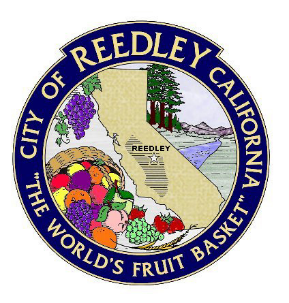 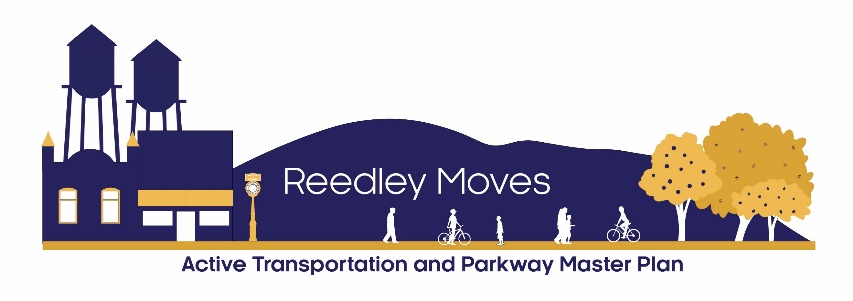 